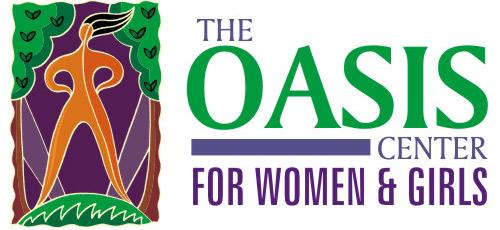 JOB DESCRIPTION  Position Title: Camp CounselorReports To: Summer Camp Coordinator & Program DirectorSupervisory Responsibility: NoTemporary, Paid Hourly, Full-time, Non-Exempt, ($8.25/hour for 40 hours/week). This period includes the 8 weeks of camp (June 4-8 Girls to the Rescue, June 11-15 Adventures of a Girl, June 18-22 Girls Can Build Anything!, June 25-29 I Heart Art!, July 9-20 Girls Mean Business, July 23-27 Science Rocks!, July 30-August 3 Animal Expedition) and approximately 40 hours of training prior to camp, May 29th through June 1st. The week of July 4th is off. ABOUT GIRLS CAN DO ANYTHING! SUMMER CAMP:Our camp program is designed around an empowerment-based philosophy. While girls who attend our camp will have GREAT FUN at camp, Girls Can Do Anything! is summer camp with a purpose. An important aspect of the camp is the diversity of experiences and family circumstances of our campers. Our goal is to support girls in developing an expansive vision of who they can be and what they can do in their lives. We provide many opportunities for girls to learn new skills, make lasting friendships, embrace their strengths and develop leadership and self-reliance. We do this in part by designing field trips that include meeting amazing women doing incredible things in our community. Additionally, our camp is focused on increasing the connection between girls as early as possible and to chip away at barriers that divide them – things like race, socioeconomic status, family makeup, body image and much more. Our campers have a great time embracing how fun it is to be a girl!  Camp sessions include 25 girls from ages 5-13. Additional information about camp, including exact camp dates and weekly themes can be found here: http://www.theoasiscenter.net.POSITION SUMMARY:A camp counselor is responsible for helping to implement all camp activities, supervise campers, ensure camper safety and uphold the principles of camp. Essential Duties and Responsibilities include the following:Participate in pre-training sessions and preparations for camp.Assist to execute camp operationsEnsure camper safetyAssist to execute programming scheduleWork in collaboration with Program Director, Summer Camp Coordinator, and other staff to ensure that reasonable accommodations are made for any camper with special needsFoster a safe and welcoming environment that is respectful of diversity for campers and their familiesAssist to facilitate the Junior Leader Program Help the Program Director and Summer Camp Coordinator with any additional tasks and responsibilities needed.Education and/or Experience and Technical Skills: Demonstrated experience in classroom management, camp or other group setting with youth required.Experience working in a gender-specific program with girls preferred.Working knowledge around the importance of girls’ empowerment and an empowering girls-only space.Working knowledge about the ways that issues such as race, class, gender, disability and family composition may affect girls.Current Florida driver’s license and eligible 3-year driving record required.Eligible criminal background screening. Other Requirements:Must adhere to Agency Values and Principles.Upholds the ethical standards of the Agency.Follows policies and procedures of the Agency.Must have reliable transportation to and from the agency and all activity sites.Key Competencies:To perform the job successfully, an individual should demonstrate the following competencies:Organizational Support – Follows policies and procedures; completes administrative tasks correctly and on time; supports organization’s goals and values; benefits organization through outside activities; respects diversity.Interpersonal  – Maintains confidentiality; listens to others without interrupting; keeps emotions under control; remains open to ideas and tries new things; focuses on solving conflict; is solutions-oriented.Oral and Written Communication - Participates in meetings; writes clearly and informatively; edits work for spelling and grammar.Teamwork – Exhibits objectivity and openness to differing views; gives and welcomes feedback; contributes to building a positive team spirit; able to build morale and group commitments to goals and objectives.Initiative – Volunteers readily; looks for and takes advantage of opportunities; undertakes self-development activities; thinks outside of the box.Physical Demands:  The physical demands of this job include manual dexterity. The employee is required to sit, stand and walk. The employee must be able to participate in all camp related activities with campers (swim, sports, crafts, field trips) and work both indoors and outdoors. The employee must occasionally lift and/or move up to 50 pounds.Work Environment:  The work environment characteristics can be stressful, is fast-paced and requires alertness and flexibility.  The noise level can accelerate to moderate and high levels.
The Oasis Center for Women & Girls is an Equal Opportunity Employer. Applicants should read, understand, and be qualified to perform all duties listed, with or without accommodations.How to Apply:Learn more about The Oasis Center for Women & Girls on our website at www.theoasiscenter.netSubmit a cover letter, resume, and two references (one personal and one professional) with phone numbers and email addresses to Liovani.Nazario@TheOasisCenter.net by Monday, April 9, 2018. Include in cover letter why you think a girls’ empowerment camp is important and what you hope to gain from your experience with the program. 